Зарегистрировано в Минюсте России 29 мая 2014 г. N 32499МИНИСТЕРСТВО ОБРАЗОВАНИЯ И НАУКИ РОССИЙСКОЙ ФЕДЕРАЦИИПРИКАЗот 22 апреля 2014 г. N 376ОБ УТВЕРЖДЕНИИФЕДЕРАЛЬНОГО ГОСУДАРСТВЕННОГО ОБРАЗОВАТЕЛЬНОГО СТАНДАРТАСРЕДНЕГО ПРОФЕССИОНАЛЬНОГО ОБРАЗОВАНИЯ ПО СПЕЦИАЛЬНОСТИ23.02.01 ОРГАНИЗАЦИЯ ПЕРЕВОЗОК И УПРАВЛЕНИЕНА ТРАНСПОРТЕ (ПО ВИДАМ)В соответствии с пунктом 5.2.41 Положения о Министерстве образования и науки Российской Федерации, утвержденного постановлением Правительства Российской Федерации от 3 июня 2013 г. N 466 (Собрание законодательства Российской Федерации, 2013, N 23, ст. 2923; N 33, ст. 4386; N 37, ст. 4702; 2014, N 2, ст. 126; N 6, ст. 582), пунктом 17 Правил разработки, утверждения федеральных государственных образовательных стандартов и внесения в них изменений, утвержденных постановлением Правительства Российской Федерации от 5 августа 2013 г. N 661 (Собрание законодательства Российской Федерации, 2013, N 33, ст. 4377), приказываю:1. Утвердить прилагаемый федеральный государственный образовательный стандарт среднего профессионального образования по специальности 23.02.01 Организация перевозок и управление на транспорте (по видам).2. Признать утратившим силу приказ Министерства образования и науки Российской Федерации от 23 июня 2010 г. N 682 "Об утверждении и введении в действие федерального государственного образовательного стандарта среднего профессионального образования по специальности 190701 Организация перевозок и управление на транспорте (по видам)" (зарегистрирован Министерством юстиции Российской Федерации 5 августа 2010 г., регистрационный N 18079).3. Настоящий приказ вступает в силу с 1 сентября 2014 года.МинистрД.В.ЛИВАНОВПриложениеУтвержденприказом Министерства образованияи науки Российской Федерацииот 22 апреля 2014 г. N 376ФЕДЕРАЛЬНЫЙ ГОСУДАРСТВЕННЫЙ ОБРАЗОВАТЕЛЬНЫЙ СТАНДАРТСРЕДНЕГО ПРОФЕССИОНАЛЬНОГО ОБРАЗОВАНИЯ ПО СПЕЦИАЛЬНОСТИ23.02.01 ОРГАНИЗАЦИЯ ПЕРЕВОЗОК И УПРАВЛЕНИЕНА ТРАНСПОРТЕ (ПО ВИДАМ)I. ОБЛАСТЬ ПРИМЕНЕНИЯ1.1. Настоящий федеральный государственный образовательный стандарт среднего профессионального образования представляет собой совокупность обязательных требований к среднему профессиональному образованию по специальности 23.02.01 Организация перевозок и управление на транспорте (по видам) для профессиональной образовательной организации и образовательной организации высшего образования, которые имеют право на реализацию имеющих государственную аккредитацию программ подготовки специалистов среднего звена по данной специальности, на территории Российской Федерации (далее - образовательная организация).1.2. Право на реализацию программы подготовки специалистов среднего звена по специальности 23.02.01 Организация перевозок и управление на транспорте (по видам) имеет образовательная организация при наличии соответствующей лицензии на осуществление образовательной деятельности.Возможна сетевая форма реализации программы подготовки специалистов среднего звена с использованием ресурсов нескольких образовательных организаций. В реализации программы подготовки специалистов среднего звена с использованием сетевой формы наряду с образовательными организациями также могут участвовать медицинские организации, организации культуры, физкультурно-спортивные и иные организации, обладающие ресурсами, необходимыми для осуществления обучения, проведения учебной и производственной практики и осуществления иных видов учебной деятельности, предусмотренных программой подготовки специалистов среднего звена.II. ИСПОЛЬЗУЕМЫЕ СОКРАЩЕНИЯВ настоящем стандарте используются следующие сокращения:СПО - среднее профессиональное образование;ФГОС СПО - федеральный государственный образовательный стандарт среднего профессионального образования;ППССЗ - программа подготовки специалистов среднего звена;ОК - общая компетенция;ПК - профессиональная компетенция;ПМ - профессиональный модуль;МДК - междисциплинарный курс.III. ХАРАКТЕРИСТИКА ПОДГОТОВКИ ПО СПЕЦИАЛЬНОСТИ3.1. Получение СПО по ППССЗ допускается только в образовательной организации.3.2. Сроки получения СПО по специальности 23.02.01 Организация перевозок и управление на транспорте (по видам) базовой подготовки в очной форме обучения и присваиваемая квалификация приводятся в Таблице 1.Таблица 1--------------------------------<1> Независимо от применяемых образовательных технологий.<2> Образовательные организации, осуществляющие подготовку специалистов среднего звена на базе основного общего образования, реализуют федеральный государственный образовательный стандарт среднего общего образования в пределах ППССЗ, в том числе с учетом получаемой специальности СПО.3.3. Сроки получения СПО по ППССЗ углубленной подготовки превышают на один год срок получения СПО по ППССЗ базовой подготовки.Сроки получения СПО по ППССЗ углубленной подготовки в очной форме обучения и присваиваемая квалификация приводятся в Таблице 2.Таблица 2--------------------------------<1> Независимо от применяемых образовательных технологий.<2> Образовательные организации, осуществляющие подготовку специалистов среднего звена на базе основного общего образования, реализуют федеральный государственный образовательный стандарт среднего общего образования в пределах ППССЗ, в том числе с учетом получаемой специальности СПО.Сроки получения СПО по ППССЗ базовой и углубленной подготовки независимо от применяемых образовательных технологий увеличиваются:а) для обучающихся по очно-заочной и заочной формам обучения:на базе среднего общего образования - не более чем на 1 год;на базе основного общего образования - не более чем на 1,5 года;б) для инвалидов и лиц с ограниченными возможностями здоровья - не более чем на 10 месяцев.IV. ХАРАКТЕРИСТИКА ПРОФЕССИОНАЛЬНОЙДЕЯТЕЛЬНОСТИ ВЫПУСКНИКОВ4.1. Область профессиональной деятельности выпускников: организация и управление эксплуатационной деятельностью пассажирских и грузовых перевозок; вспомогательная и дополнительная транспортная деятельность.4.2. Объектами профессиональной деятельности выпускников являются:процессы организации и управления эксплуатационной деятельности пассажирского и грузового транспорта;учетная, отчетная и техническая документация:первичные трудовые коллективы.4.3. Техник готовится к следующим видам деятельности:4.3.1. Организация перевозочного процесса (по видам транспорта).4.3.2. Организация сервисного обслуживания на транспорте (по видам транспорта).4.3.3. Организация транспортно-логистической деятельности (по видам транспорта).4.3.4. Выполнение работ по одной или нескольким профессиям рабочих, должностям служащих (приложение к настоящему ФГОС СПО).4.4. Старший техник готовится к следующим видам деятельности:4.4.1. Организация перевозочного процесса (по видам транспорта).4.4.2. Организация сервисного обслуживания на транспорте (по видам транспорта).4.4.3. Организация транспортно-логистической деятельности (по видам транспорта).4.4.4. Анализ эффективности транспортной деятельности.4.4.5. Выполнение работ по одной или нескольким профессиям рабочих, должностям служащих (приложение к настоящему ФГОС СПО).V. ТРЕБОВАНИЯ К РЕЗУЛЬТАТАМ ОСВОЕНИЯ ПРОГРАММЫ ПОДГОТОВКИСПЕЦИАЛИСТОВ СРЕДНЕГО ЗВЕНА5.1. Техник должен обладать общими компетенциями, включающими в себя способность:ОК 1. Понимать сущность и социальную значимость своей будущей профессии, проявлять к ней устойчивый интерес.ОК 2. Организовывать собственную деятельность, выбирать типовые методы и способы выполнения профессиональных задач, оценивать их эффективность и качество.ОК 3. Принимать решения в стандартных и нестандартных ситуациях и нести за них ответственность.ОК 4. Осуществлять поиск и использование информации, необходимой для эффективного выполнения профессиональных задач, профессионального и личностного развития.ОК 5. Использовать информационно-коммуникационные технологии в профессиональной деятельности.ОК 6. Работать в коллективе и команде, эффективно общаться с коллегами, руководством, потребителями.ОК 7. Брать на себя ответственность за работу членов команды (подчиненных), результат выполнения заданий.ОК 8. Самостоятельно определять задачи профессионального и личностного развития, заниматься самообразованием, осознанно планировать повышение квалификации.ОК 9. Ориентироваться в условиях частой смены технологий в профессиональной деятельности.5.2. Техник должен обладать профессиональными компетенциями, соответствующими видам деятельности:5.2.1. Организация перевозочного процесса (по видам транспорта).ПК 1.1. Выполнять операции по осуществлению перевозочного процесса с применением современных информационных технологий управления перевозками.ПК 1.2. Организовывать работу персонала по обеспечению безопасности перевозок и выбору оптимальных решений при работах в условиях нестандартных и аварийных ситуаций.ПК 1.3. Оформлять документы, регламентирующие организацию перевозочного процесса.5.2.2. Организация сервисного обслуживания на транспорте (по видам транспорта).ПК 2.1. Организовывать работу персонала по планированию и организации перевозочного процесса.ПК 2.2. Обеспечивать безопасность движения и решать профессиональные задачи посредством применения нормативно-правовых документов.ПК 2.3. Организовывать работу персонала по технологическому обслуживанию перевозочного процесса.5.2.3. Организация транспортно-логистической деятельности (по видам транспорта).ПК 3.1. Организовывать работу персонала по обработке перевозочных документов и осуществлению расчетов за услуги, предоставляемые транспортными организациями.ПК 3.2. Обеспечивать осуществление процесса управления перевозками на основе логистической концепции и организовывать рациональную переработку грузов.ПК 3.3. Применять в профессиональной деятельности основные положения, регулирующие взаимоотношения пользователей транспорта и перевозчика.5.2.4. Выполнение работ по одной или нескольким профессиям рабочих, должностям служащих.5.3. Старший техник должен обладать общими компетенциями, включающими в себя способность:ОК 1. Понимать сущность и социальную значимость своей будущей профессии, проявлять к ней устойчивый интерес.ОК 2. Организовывать собственную деятельность, определять методы и способы выполнения профессиональных задач, оценивать их эффективность и качество.ОК 3. Решать проблемы, оценивать риски и принимать решения в нестандартных ситуациях.ОК 4. Осуществлять поиск, анализ и оценку информации, необходимой для постановки и решения профессиональных задач, профессионального и личностного развития.ОК 5. Использовать информационно-коммуникационные технологии для совершенствования профессиональной деятельности.ОК 6. Работать в коллективе и команде, обеспечивать ее сплочение, эффективно общаться с коллегами, руководством, потребителями.ОК 7. Ставить цели, мотивировать деятельность подчиненных, организовывать и контролировать их работу с принятием на себя ответственности за результат выполнения заданий.ОК 8. Самостоятельно определять задачи профессионального и личностного развития, заниматься самообразованием, осознанно планировать повышение квалификации.ОК 9. Быть готовым к смене технологий в профессиональной деятельности.5.4. Старший техник должен обладать профессиональными компетенциями, соответствующими видам деятельности.5.4.1. Организация перевозочного процесса (по видам транспорта).ПК 1.1. Выполнять операции по осуществлению перевозочного процесса с применением современных информационных технологий управления перевозками.ПК 1.2. Организовывать работу персонала по выполнению требований обеспечения безопасности перевозок и выбору оптимальных решений при работах в условиях нестандартных и аварийных ситуаций.ПК 1.3. Оформлять документы, регламентирующие организацию перевозочного процесса.ПК 1.4. Разрабатывать мероприятия по предупреждению аварий и проводить анализ причин нарушения безопасности движения.5.4.2. Организация сервисного обслуживания на транспорте (по видам транспорта).ПК 2.1. Осуществлять планирование и организацию перевозочного процесса.ПК 2.2. Обеспечивать безопасность движения и решать профессиональные задачи посредством применения нормативно-правовых документов.ПК 2.3. Организовывать работу персонала по технологическому обслуживанию перевозочного процесса.ПК 2.4. Осуществлять технический контроль за качеством перевозок и техническое нормирование работы транспорта.5.4.3. Организация транспортно-логистической деятельности (по видам транспорта).ПК 3.1. Организовывать работу персонала по оформлению и обработке документации при перевозке грузов и пассажиров и осуществлению расчетов за услуги, предоставляемые транспортными организациями.ПК 3.2. Обеспечивать осуществление процесса управления перевозками на основе логистической концепции и организовывать рациональную переработку грузов.ПК 3.3. Применять в профессиональной деятельности основные положения, регулирующие взаимоотношения пользователей транспорта и перевозчика.ПК 3.4. Выбирать транспортно-технологические схемы перевозок отдельных видов грузов.ПК 3.5. Учитывать порядок оформления документов при перевозке различных грузов в международном сообщении и организацию работы таможни.5.4.4. Анализ эффективности транспортной деятельности.ПК 4.1. Оценивать эффективность перевозочного процесса.ПК 4.2. Находить оптимальные варианты решения задач перевозки с использованием современных научно-исследовательских математических методов.ПК 4.3. Использовать современное прикладное программное обеспечение для сбора, обработки и хранения информации и эффективного решения различных задач, связанных с перевозкой пассажиров и грузов.ПК 4.4. Изучать транспортный рынок, методы формирования спроса на транспортные услуги и основные положения маркетинга.ПК 4.5. Проводить анализ транспортных услуг и спроса.5.4.5. Выполнение работ по одной или нескольким профессиям рабочих, должностям служащих.VI. ТРЕБОВАНИЯ К СТРУКТУРЕ ПРОГРАММЫ ПОДГОТОВКИСПЕЦИАЛИСТОВ СРЕДНЕГО ЗВЕНА6.1. ППССЗ предусматривает изучение следующих учебных циклов:общего гуманитарного и социально-экономического;математического и общего естественнонаучного;профессионального;и разделов:учебная практика;производственная практика (по профилю специальности);производственная практика (преддипломная);промежуточная аттестация;государственная итоговая аттестация.6.2. Обязательная часть ППССЗ по учебным циклам должна составлять около 70 процентов от общего объема времени, отведенного на их освоение. Вариативная часть (около 30 процентов) дает возможность расширения и (или) углубления подготовки, определяемой содержанием обязательной части, получения дополнительных компетенций, умений и знаний, необходимых для обеспечения конкурентоспособности выпускника в соответствии с запросами регионального рынка труда и возможностями продолжения образования. Дисциплины, междисциплинарные курсы и профессиональные модули вариативной части определяются образовательной организацией.Общий гуманитарный и социально-экономический, математический и общий естественнонаучный учебные циклы состоят из дисциплин.Профессиональный учебный цикл состоит из общепрофессиональных дисциплин и профессиональных модулей в соответствии с видами деятельности. В состав профессионального модуля входит один или несколько междисциплинарных курсов. При освоении обучающимися профессиональных модулей проводятся учебная и (или) производственная практика (по профилю специальности).6.3. Обязательная часть общего гуманитарного и социально-экономического учебного цикла ППССЗ базовой подготовки должна предусматривать изучение следующих обязательных дисциплин: "Основы философии", "История", "Иностранный язык", "Физическая культура"; углубленной подготовки - "Основы философии", "История", "Психология общения", "Иностранный язык", "Физическая культура".Обязательная часть профессионального учебного цикла ППССЗ как базовой, так и углубленной подготовки должна предусматривать изучение дисциплины "Безопасность жизнедеятельности". Объем часов на дисциплину "Безопасность жизнедеятельности" составляет 68 часов, из них на освоение основ военной службы - 48 часов.6.4. Образовательной организацией при определении структуры ППССЗ и трудоемкости ее освоения может применяться система зачетных единиц, при этом одна зачетная единица соответствует 36 академическим часам.Таблица 3Структура программы подготовки специалистов среднего звенабазовой подготовкиТаблица 4Срок получения СПО по ППССЗ базовой подготовки в очной форме обучения составляет 147 недель, в том числе:Таблица 5Структура программы подготовки специалистов среднего звенауглубленной подготовкиТаблица 6Срок получения СПО по ППССЗ углубленной подготовки в очной форме обучения составляет 199 недель, в том числе:VII. ТРЕБОВАНИЯ К УСЛОВИЯМ РЕАЛИЗАЦИИ ПРОГРАММЫ ПОДГОТОВКИСПЕЦИАЛИСТОВ СРЕДНЕГО ЗВЕНА7.1. Образовательная организация самостоятельно разрабатывает и утверждает ППССЗ в соответствии с настоящим ФГОС СПО и с учетом соответствующей примерной ППССЗ.Перед началом разработки ППССЗ образовательная организация должна определить ее специфику с учетом направленности на удовлетворение потребностей рынка труда и работодателей, конкретизировать конечные результаты обучения в виде компетенций, умений и знаний, приобретаемого практического опыта.Конкретные виды деятельности, к которым готовится обучающийся, должны соответствовать присваиваемой квалификации, определять содержание образовательной программы, разрабатываемой образовательной организацией совместно с заинтересованными работодателями.При формировании ППССЗ образовательная организация:имеет право использовать объем времени, отведенный на вариативную часть учебных циклов ППССЗ, увеличивая при этом объем времени, отведенный на дисциплины и модули обязательной части, либо вводя новые дисциплины и модули в соответствии с потребностями работодателей и спецификой деятельности образовательной организации;имеет право определять для освоения обучающимися в рамках профессионального модуля профессию рабочего, должность служащего (одну или несколько) согласно приложению к настоящему ФГОС СПО;обязана ежегодно обновлять ППССЗ с учетом запросов работодателей, особенностей развития региона, науки, культуры, экономики, техники, технологий и социальной сферы в рамках, установленных настоящим ФГОС СПО;обязана в рабочих учебных программах всех дисциплин и профессиональных модулей четко формулировать требования к результатам их освоения: компетенциям, приобретаемому практическому опыту, знаниям и умениям;обязана обеспечивать эффективную самостоятельную работу обучающихся в сочетании с совершенствованием управления ею со стороны преподавателей и мастеров производственного обучения;обязана обеспечить обучающимся возможность участвовать в формировании индивидуальной образовательной программы;обязана сформировать социокультурную среду, создавать условия, необходимые для всестороннего развития и социализации личности, сохранения здоровья обучающихся, способствовать развитию воспитательного компонента образовательного процесса, включая развитие студенческого самоуправления, участие обучающихся в работе общественных организаций, спортивных и творческих клубов;должна предусматривать в целях реализации компетентностного подхода использование в образовательном процессе активных и интерактивных форм проведения занятий (компьютерных симуляций, деловых и ролевых игр, разбора конкретных ситуаций, психологических и иных тренингов, групповых дискуссий) в сочетании с внеаудиторной работой для формирования и развития общих и профессиональных компетенций обучающихся.7.2. При реализации ППССЗ обучающиеся имеют академические права и обязанности в соответствии с Федеральным законом от 29 декабря 2012 г. N 273-ФЗ "Об образовании в Российской Федерации" <1>.--------------------------------<1> Собрание законодательства Российской Федерации, 2012, N 53, ст. 7598; 2013, N 19, ст. 2326; N 23, ст. 2878; N 27, ст. 3462; N 30, ст. 4036; N 48, ст. 6165; 2014, N 6, ст. 562, ст. 566.7.3. Максимальный объем учебной нагрузки обучающегося составляет 54 академических часа в неделю, включая все виды аудиторной и внеаудиторной учебной нагрузки.7.4. Максимальный объем аудиторной учебной нагрузки в очной форме обучения составляет 36 академических часов в неделю.7.5. Максимальный объем аудиторной учебной нагрузки в очно-заочной форме обучения составляет 16 академических часов в неделю.7.6. Максимальный объем аудиторной учебной нагрузки в год в заочной форме обучения составляет 160 академических часов.7.7. Общая продолжительность каникул в учебном году должна составлять 8 - 11 недель, в том числе не менее 2-х недель в зимний период.7.8. Выполнение курсового проекта (работы) рассматривается как вид учебной деятельности по дисциплине (дисциплинам) профессионального учебного цикла и (или) профессиональному модулю (модулям) профессионального учебного цикла и реализуется в пределах времени, отведенного на ее (их) изучение.7.9. Дисциплина "Физическая культура" предусматривает еженедельно 2 часа обязательных аудиторных занятий и 2 часа самостоятельной работы (за счет различных форм внеаудиторных занятий в спортивных клубах, секциях).7.10. Образовательная организация имеет право для подгрупп девушек использовать часть учебного времени дисциплины "Безопасность жизнедеятельности" (48 часов), отведенного на изучение основ военной службы, на освоение медицинских знаний.7.11. Получение СПО на базе основного общего образования осуществляется с одновременным получением среднего общего образования в пределах ППССЗ. В этом случае ППССЗ, реализуемая на базе основного общего образования, разрабатывается на основе требований соответствующих федеральных государственных образовательных стандартов среднего общего образования и СПО с учетом получаемой специальности СПО.Срок освоения ППССЗ в очной форме обучения для лиц, обучающихся на базе основного общего образования, увеличивается на 52 недели из расчета:7.12. Консультации для обучающихся по очной и очно-заочной формам обучения предусматриваются образовательной организацией из расчета 4 часа на одного обучающегося на каждый учебный год, в том числе в период реализации образовательной программы среднего общего образования для лиц, обучающихся на базе основного общего образования. Формы проведения консультаций (групповые, индивидуальные, письменные, устные) определяются образовательной организацией.7.13. В период обучения с юношами проводятся учебные сборы <1>.--------------------------------<1> Пункт 1 статьи 13 Федерального закона от 28 марта 1998 г. N 53-ФЗ "О воинской обязанности и военной службе" (Собрание законодательства Российской Федерации, 1998, N 13, ст. 1475; N 30, ст. 3613; 2000, N 33, ст. 3348; N 46, ст. 4537; 2001, N 7, ст. 620, ст. 621; N 30, ст. 3061; 2002, N 7, ст. 631; N 21, ст. 1919; N 26, ст. 2521; N 30, ст. 3029, ст. 3030, ст. 3033; 2003, N 1, ст. 1; N 8, ст. 709; N 27, ст. 2700; N 46, ст. 4437; 2004, N 8, ст. 600; N 17, ст. 1587; N 18, ст. 1687; N 25, ст. 2484; N 27, ст. 2711; N 35, ст. 3607; N 49, ст. 4848; 2005, N 10, ст. 763; N 14, ст. 1212; N 27, ст. 2716; N 29, ст. 2907; N 30, ст. 3110, ст. 3111; N 40, ст. 3987; N 43, ст. 4349; N 49, ст. 5127; 2006, N 1, ст. 10, ст. 22; N 11, ст. 1148; N 19, ст. 2062; N 28, ст. 2974; N 29, ст. 3121, ст. 3122, ст. 3123; N 41, ст. 4206; N 44, ст. 4534; N 50, ст. 5281; 2007, N 2, ст. 362; N 16, ст. 1830; N 31, ст. 4011; N 45, ст. 5418; N 49, ст. 6070, ст. 6074; N 50, ст. 6241; 2008, N 30, ст. 3616; N 49, ст. 5746; N 52, ст. 6235; 2009, N 7, ст. 769; N 18, ст. 2149; N 23, ст. 2765; N 26, ст. 3124; N 48, ст. 5735, ст. 5736; N 51, ст. 6149; N 52, ст. 6404; 2010, N 11, ст. 1167, ст. 1176, ст. 1177; N 31, ст. 4192; N 49, ст. 6415; 2011, N 1. ст. 16; N 27. ст. 3878; N 30, ст. 4589; N 48, ст. 6730; N 49, ст. 7021, ст. 7053, ст. 7054; N 50, ст. 7366; 2012, N 50, ст. 6954; N 53, ст. 7613; 2013, N 9, ст. 870; N 19, ст. 2329; ст. 2331; N 23, ст. 2869; N 27, ст. 3462, ст. 3477; N 48, ст. 6165).7.14. Практика является обязательным разделом ППССЗ. Она представляет собой вид учебной деятельности, направленной на формирование, закрепление, развитие практических навыков и компетенции в процессе выполнения определенных видов работ, связанных с будущей профессиональной деятельностью. При реализации ППССЗ предусматриваются следующие виды практик: учебная и производственная.Производственная практика состоит из двух этапов: практики по профилю специальности и преддипломной практики.Учебная практика и производственная практика (по профилю специальности) проводятся образовательной организацией при освоении обучающимися профессиональных компетенций в рамках профессиональных модулей и могут реализовываться как концентрированно в несколько периодов, так и рассредоточенно, чередуясь с теоретическими занятиями в рамках профессиональных модулей.Цели и задачи, программы и формы отчетности определяются образовательной организацией по каждому виду практики.Производственная практика должна проводиться в организациях, направление деятельности которых соответствует профилю подготовки обучающихся.Аттестация по итогам производственной практики проводится с учетом (или на основании) результатов, подтвержденных документами соответствующих организаций.7.15. Реализация ППССЗ должна обеспечиваться педагогическими кадрами, имеющими высшее образование, соответствующее профилю преподаваемой дисциплины (модуля). Опыт деятельности в организациях соответствующей профессиональной сферы является обязательным для преподавателей, отвечающих за освоение обучающимся профессионального учебного цикла. Преподаватели получают дополнительное профессиональное образование по программам повышения квалификации, в том числе в форме стажировки в профильных организациях не реже 1 раза в 3 года.7.16. ППССЗ должна обеспечиваться учебно-методической документацией по всем дисциплинам, междисциплинарным курсам и профессиональным модулям ППССЗ.Внеаудиторная работа должна сопровождаться методическим обеспечением и обоснованием расчета времени, затрачиваемого на ее выполнение.Реализация ППССЗ должна обеспечиваться доступом каждого обучающегося к базам данных и библиотечным фондам, формируемым по полному перечню дисциплин (модулей) ППССЗ. Во время самостоятельной подготовки обучающиеся должны быть обеспечены доступом к сети Интернет.Каждый обучающийся должен быть обеспечен не менее чем одним учебным печатным и/или электронным изданием по каждой дисциплине профессионального учебного цикла и одним учебно-методическим печатным и/или электронным изданием по каждому междисциплинарному курсу (включая электронные базы периодических изданий).Библиотечный фонд должен быть укомплектован печатными и/или электронными изданиями основной и дополнительной учебной литературы по дисциплинам всех учебных циклов, изданной за последние 5 лет.Библиотечный фонд, помимо учебной литературы, должен включать официальные, справочно-библиографические и периодические издания в расчете 1 - 2 экземпляра на каждые 100 обучающихся.Каждому обучающемуся должен быть обеспечен доступ к комплектам библиотечного фонда, состоящим не менее чем из 3 наименований российских журналов.Образовательная организация должна предоставить обучающимся возможность оперативного обмена информацией с российскими образовательными организациями, иными организациями и доступ к современным профессиональным базам данных и информационным ресурсам сети Интернет.7.17. Прием на обучение по ППССЗ за счет бюджетных ассигнований федерального бюджета, бюджетов субъектов Российской Федерации и местных бюджетов является общедоступным, если иное не предусмотрено частью 4 статьи 68 Федерального закона от 29 декабря 2012 г. N 273-ФЗ "Об образовании в Российской Федерации" <1>. Финансирование реализации ППССЗ должно осуществляться в объеме не ниже установленных государственных нормативных затрат на оказание государственной услуги в сфере образования для данного уровня.--------------------------------<1> Собрание законодательства Российской Федерации, 2012, N 53, ст. 7598; 2013, N 19, ст. 2326; N 23, ст. 2878; N 27, ст. 3462; N 30, ст. 4036; N 48, ст. 6165; 2014, N 6, ст. 562, ст. 566.7.18. Образовательная организация, реализующая ППССЗ, должна располагать материально-технической базой, обеспечивающей проведение всех видов лабораторных и практических занятий, дисциплинарной, междисциплинарной и модульной подготовки, учебной практики, предусмотренных учебным планом образовательной организации. Материально-техническая база должна соответствовать действующим санитарным и противопожарным нормам.Перечень кабинетов, лабораторий, мастерскихи других помещенийКабинеты:социально-экономических дисциплин;иностранного языка;математики;информатики и информационных систем;инженерной графики;метрологии, стандартизации и сертификации;транспортной системы России;технических средств (по видам транспорта);охраны труда;безопасности жизнедеятельности;организации перевозочного процесса (по видам транспорта);организации сервисного обслуживания на транспорте (по видам транспорта);организации транспортно-логистической деятельности (по видам транспорта);управления качеством и персоналом;основ исследовательской деятельности;безопасности движения;методический.Лаборатории:электротехники и электроники;управления движением;автоматизированных систем управления.Спортивный комплекс:спортивный зал;открытый стадион широкого профиля с элементами полосы препятствии;стрелковый тир (в любой модификации, включая электронный) или место для стрельбы.Залы:библиотека, читальный зал с выходом в сеть Интернет;актовый зал.Реализация ППССЗ должна обеспечивать:выполнение обучающимися лабораторных и практических занятий, включая как обязательный компонент практические задания с использованием персональных компьютеров;освоение обучающимися профессиональных модулей в условиях созданной соответствующей образовательной среды в образовательной организации или в организациях в зависимости от специфики вида деятельности.При использовании электронных изданий образовательная организация должна обеспечить каждого обучающегося рабочим местом в компьютерном классе в соответствии с объемом изучаемых дисциплин.Образовательная организация должна быть обеспечена необходимым комплектом лицензионного программного обеспечения.7.19. Реализация ППССЗ осуществляется образовательной организацией на государственном языке Российской Федерации.Реализация ППССЗ образовательной организацией, расположенной на территории республики Российской Федерации, может осуществляться на государственном языке республики Российской Федерации в соответствии с законодательством республик Российской Федерации. Реализация ППССЗ образовательной организацией на государственном языке республики Российской Федерации не должна осуществляться в ущерб государственному языку Российской Федерации.VIII. ОЦЕНКА КАЧЕСТВА ОСВОЕНИЯ ПРОГРАММЫ ПОДГОТОВКИСПЕЦИАЛИСТОВ СРЕДНЕГО ЗВЕНА8.1. Оценка качества освоения ППССЗ должна включать текущий контроль успеваемости, промежуточную и государственную итоговую аттестации обучающихся.8.2. Конкретные формы и процедуры текущего контроля успеваемости, промежуточной аттестации по каждой дисциплине и профессиональному модулю разрабатываются образовательной организацией самостоятельно и доводятся до сведения обучающихся в течение первых двух месяцев от начала обучения.8.3. Для аттестации обучающихся на соответствие их персональных достижений поэтапным требованиям соответствующей ППССЗ (текущий контроль успеваемости и промежуточная аттестация) создаются фонды оценочных средств, позволяющие оценить умения, знания, практический опыт и освоенные компетенции.Фонды оценочных средств для промежуточной аттестации по дисциплинам и междисциплинарным курсам в составе профессиональных модулей разрабатываются и утверждаются образовательной организацией самостоятельно, а для промежуточной аттестации по профессиональным модулям и для государственной итоговой аттестации - разрабатываются и утверждаются образовательной организацией после предварительного положительного заключения работодателей.Для промежуточной аттестации обучающихся по дисциплинам (междисциплинарным курсам) кроме преподавателей конкретной дисциплины (междисциплинарного курса) в качестве внешних экспертов должны активно привлекаться преподаватели смежных дисциплин (курсов). Для максимального приближения программ промежуточной аттестации обучающихся по профессиональным модулям к условиям их будущей профессиональной деятельности образовательной организацией в качестве внештатных экспертов должны активно привлекаться работодатели.8.4. Оценка качества подготовки обучающихся и выпускников осуществляется в двух основных направлениях:оценка уровня освоения дисциплин:оценка компетенций обучающихся.Для юношей предусматривается оценка результатов освоения основ военной службы.8.5. К государственной итоговой аттестации допускается обучающийся, не имеющий академической задолженности и в полном объеме выполнивший учебный план или индивидуальный учебный план, если иное не установлено порядком проведения государственной итоговой аттестации по соответствующим образовательным программам <1>.--------------------------------<1> Часть 6 статьи 59 Федерального закона от 29 декабря 2012 г. N 273-ФЗ "Об образовании в Российской Федерации" (Собрание законодательства Российской Федерации, 2012, N 53, ст. 7598; 2013, N 19, ст. 2326; N 23, ст. 2878; N 27, ст. 3462; N 30, ст. 4036; N 48, ст. 6165; 2014, N 6, ст. 562, ст. 566).8.6. Государственная итоговая аттестация включает подготовку и защиту выпускной квалификационной работы (дипломная работа, дипломный проект). Обязательное требование - соответствие тематики выпускной квалификационной работы содержанию одного или нескольких профессиональных модулей.Государственный экзамен вводится по усмотрению образовательной организации.Приложениек ФГОС СПО по специальности23.02.01 Организация перевозоки управление на транспорте (по видам)ПЕРЕЧЕНЬПРОФЕССИЙ РАБОЧИХ, ДОЛЖНОСТЕЙ СЛУЖАЩИХ, РЕКОМЕНДУЕМЫХК ОСВОЕНИЮ В РАМКАХ ПРОГРАММЫ ПОДГОТОВКИ СПЕЦИАЛИСТОВСРЕДНЕГО ЗВЕНА\ql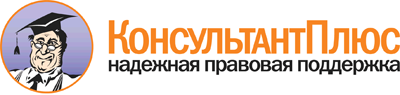 Приказ Минобрнауки России от 22.04.2014 N 376
"Об утверждении федерального государственного образовательного стандарта среднего профессионального образования по специальности 23.02.01 Организация перевозок и управление на транспорте (по видам)"
(Зарегистрировано в Минюсте России 29.05.2014 N 32499)Документ предоставлен КонсультантПлюс

www.consultant.ru
Уровень образования, необходимый для приема на обучение по ППССЗНаименование квалификации базовой подготовкиСрок получения СПО по ППССЗ базовой подготовки в очной форме обучения <1>среднее общее образованиеТехник2 года 10 месяцевосновное общее образованиеТехник3 года 10 месяцев <2>Уровень образования, необходимый для приема на обучение по ППССЗНаименование квалификации углубленной подготовкиСрок получения СПО по ППССЗ углубленной подготовки в очной форме обучения <1>среднее общее образованиеСтарший техник3 года 10 месяцевосновное общее образованиеСтарший техник4 года 10 месяцев <2>ИндексНаименование учебных циклов, разделов, модулей, требования к знаниям, умениям, практическому опытуВсего максимальной учебной нагрузки обучающегося (час./нед.)В том числе часов обязательных учебных занятийИндекс и наименование дисциплин, междисциплинарных курсов (МДК)Коды формируемых компетенцийОбязательная часть учебных циклов ППССЗ31782118ОГСЭ.00Общий гуманитарный и социально-экономический учебный цикл648432ОГСЭ.00В результате изучения обязательной части учебного цикла обучающийся должен:уметь:ориентироваться в наиболее общих философских проблемах бытия, познания, ценностей, свободы и смысла жизни как основах формирования культуры гражданина и будущего специалиста;знать:основные категории и понятия философии;роль философии в жизни человека и общества;основы философского учения о бытии;сущность процесса познания;основы научной, философской и религиозной картин мира;об условиях формирования личности, свободе и ответственности за сохранение жизни, культуры, окружающей среды;о социальных и этических проблемах, связанных с развитием и использованием достижений науки, техники и технологий48ОГСЭ.01. Основы философииОК 1 - 9ОГСЭ.00уметь:ориентироваться в современной экономической, политической и культурной ситуации в России и мире;выявлять взаимосвязь российских, региональных, мировых социально-экономических, политических и культурных проблем;знать:основные направления развития ключевых регионов мира на рубеже веков (XX и XXI вв.);сущность и причины локальных, региональных, межгосударственных конфликтов в конце XX - начале XXI вв.;основные процессы (интеграционные, поликультурные, миграционные и иные) политического и экономического развития ведущих государств и регионов мира;назначение ООН, НАТО, ЕС и других организаций и основные направления их деятельности;о роли науки, культуры и религии в сохранении и укреплении национальных и государственных традиций;содержание и назначение важнейших правовых и законодательных актов мирового и регионального значения48ОГСЭ.02. ИсторияОК 1 - 9ОГСЭ.00уметь:общаться (устно и письменно) на иностранном языке на профессиональные и повседневные темы;переводить (со словарем) иностранные тексты профессиональной направленности;самостоятельно совершенствовать устную и письменную речь, пополнять словарный запас;знать:лексический (1200 - 1400 лексических единиц) и грамматический минимум, необходимый для чтения и перевода (со словарем) иностранных текстов профессиональной направленности168ОГСЭ.03. Иностранный языкОК 1 - 9ПК 1.1, 1.3, 3.1, 3.3ОГСЭ.00уметь:общаться (устно и письменно) на иностранном языке на профессиональные и повседневные темы;переводить (со словарем) иностранные тексты профессиональной направленности;самостоятельно совершенствовать устную и письменную речь, пополнять словарный запас;знать:лексический (1200 - 1400 лексических единиц) и грамматический минимум, необходимый для чтения и перевода (со словарем) иностранных текстов профессиональной направленностиОГСЭ.00уметь:использовать физкультурно-оздоровительную деятельность для укрепления здоровья, достижения жизненных и профессиональных целей;знать:о роли физической культуры в общекультурном, профессиональном и социальном развитии человека;основы здорового образа жизни336168ОГСЭ.04. Физическая культураОК 2, 3, 6ЕН.00Математический и общий естественнонаучный учебный цикл222148ЕН.00В результате изучения обязательной части учебного цикла обучающийся должен:уметь:применять математические методы дифференциального и интегрального исчисления для решения профессиональных задач;применять основные положения теории вероятностей и математической статистики в профессиональной деятельности;использовать приемы и методы математического синтеза и анализа в различных профессиональных ситуациях;знать:основные понятия и методы математическо-логического синтеза и анализа логических устройств;решать прикладные электротехнические задачи методом комплексных чиселЕН.01. МатематикаОК 1 - 9ПК 1.3, 2.1, 3.1уметь:использовать изученные прикладные программные средства;знать:основные понятия автоматизированной обработки информации, общий состав и структуру электронно-вычислительных машин и вычислительных систем;базовые системные продукты и пакеты прикладных программЕН.02. ИнформатикаОК 1 - 9ПК 1.1, 2.1, 2.3, 3.1П.00Профессиональный учебный цикл23081538ОП.00Общепрофессиональные дисциплины900600ОП.00В результате изучения обязательной части профессионального учебного цикла обучающийся по общепрофессиональным дисциплинам должен:уметь:читать технические чертежи;оформлять проектно-конструкторскую, технологическую и другую техническую документацию;знать:основы проекционного черчения, правила выполнения чертежей, схем и эскизов по профилю специальности;структуру и оформление конструкторской, технологической документации в соответствии с требованиями стандартовОП.01. Инженерная графикаОК 1 - 9ПК 2.1, 3.1уметь:производить расчет параметров электрических цепей;собирать электрические схемы и проверять их работу;читать и собирать простейшие схемы с использованием полупроводниковых приборов;определять тип микросхем по маркировке;знать:методы преобразования электрической энергии, сущность физических процессов, происходящих в электрических и магнитных цепях, порядок расчета их параметров;преобразование переменного тока в постоянный;усиление и генерирование электрических сигналовОП.02. Электротехника и электроникаОК 1 - 9ПК 1.1, 1.2, 2.2, 2.3уметь:применять документацию систем качества;применять основные правила и документы систем сертификации Российской Федерации;знать:правовые основы, цели, задачи, принципы, объекты и средства метрологии, стандартизации и сертификации, основные понятия и определения, показатели качества и методы их оценки, технологическое обеспечение качества, порядок и правила сертификацииОП.03. Метрология, стандартизация и сертификацияОК 1 - 9ПК 1.2, 2.1 - 2.3уметь:давать краткую экономико-географическую характеристику техническому оснащению и сфере применения различных видов транспорта;знать:структуру транспортной системы России, основные направления грузопотоков и пассажиропотоковОП.04. Транспортная система РоссииОК 1 - 9ПК 1.1 - 1.3, 2.1 - 2.3уметь:различать типы погрузочно-разгрузочных машин;рассчитывать основные параметры складов и техническую производительность погрузочно-разгрузочных машин;знать:материально-техническую базу транспорта (по видам транспорта);основные характеристики и принципы работы технических средств транспорта (по видам транспорта)ОП.05. Технические средства (по видам транспорта)ОК 1 - 9ПК 1.1, 1.22.1 - 2.3,3.2уметь:защищать свои права в соответствии с трудовым законодательством;знать:права и обязанности работников в сфере профессиональной деятельности;законодательные акты и другие нормативные документы, регулирующие правовые отношения в процессе профессиональной деятельностиОП.06. Правовое обеспечение профессиональной деятельностиОК 1 - 9ПК 3.1 - 3.3уметь:проводить анализ травмоопасных и вредных факторов в сфере профессиональной деятельности;использовать индивидуальные и коллективные средства защиты;осуществлять производственный инструктаж рабочих, проводить мероприятия по выполнению охраны труда и производственной санитарии, эксплуатации оборудования и контролировать их соблюдение;вести документацию установленного образца по охране труда, соблюдать сроки ее заполнения и условия хранения;проводить аттестацию рабочих мест по условиям труда, в том числе оценку условий труда и травмобезопасности;знать:законодательство в области охраны труда;особенности обеспечения безопасных условий труда в сфере профессиональной деятельности;правовые, нормативные и организационные основы охраны труда в организации;правила охраны труда, промышленной санитарии;меры предупреждения пожаров и взрывов, действие токсичных веществ на организм человека;права и обязанности работников в области охраны трудаОП.07. Охрана трудаОК 1 - 9ПК 1.1 - 3.3уметь:организовывать и проводить мероприятия по защите работников и населения от негативных воздействий чрезвычайных ситуаций;предпринимать профилактические меры для снижения уровня опасностей различного вида и их последствий в профессиональной деятельности и быту;использовать средства индивидуальной и коллективной защиты от оружия массового поражения; применять первичные средства пожаротушения;ориентироваться в перечне военно-учетных специальностей и самостоятельно определять среди них родственные полученной специальности;применять профессиональные знания в ходе исполнения обязанностей военной службы на воинских должностях в соответствии с полученной специальностью;владеть способами бесконфликтного общения и саморегуляции в повседневной деятельности и экстремальных условиях военной службы;оказывать первую помощь пострадавшим;знать:принципы обеспечения устойчивости объектов экономики, прогнозирования развития событий и оценки последствий при техногенных чрезвычайных ситуациях и стихийных явлениях, в том числе в условиях противодействия терроризму как серьезной угрозе национальной безопасности России;основные виды потенциальных опасностей и их последствия в профессиональной деятельности и быту, принципы снижения вероятности их реализации;основы военной службы и обороны государства;задачи и основные мероприятия гражданской обороны;способы защиты населения от оружия массового поражения;меры пожарной безопасности и правила безопасного поведения при пожарах;организацию и порядок призыва граждан на военную службу и поступления на нее в добровольном порядке;основные виды вооружения, военной техники и специального снаряжения, состоящих на вооружении (оснащении) воинских подразделений, в которых имеются военно-учетные специальности, родственные специальностям СПО;область применения получаемых профессиональных знаний при исполнении обязанностей военной службы;порядок и правила оказания первой помощи пострадавшим.68ОП.08. Безопасность жизнедеятельностиОК 1 - 9ПК 1.1 - 3.3ПМ.00Профессиональные модули1408938ПМ.01Организация перевозочного процесса (по видам транспорта)В результате изучения профессионального модуля обучающийся должен:иметь практический опыт:ведения технической документации, контроля выполнения заданий и графиков;использования в работе электронно-вычислительных машин для обработки оперативной информации;расчета норм времени на выполнение операций;расчета показателей работы объектов транспорта;уметь:анализировать документы, регламентирующие работу транспорта в целом и его объектов в частности;использовать программное обеспечение для решения транспортных задач;применять компьютерные средства;знать:оперативное планирование, формы и структуру управления работой на транспорте (по видам транспорта);основы эксплуатации технических средств транспорта (по видам транспорта);систему учета, отчета и анализа работы;основные требования к работникам по документам, регламентирующим безопасность движения на транспорте;состав, функции и возможности использования информационных и телекоммуникационных технологий в профессиональной деятельности.МДК.01.01. Технология перевозочного процесса (по видам транспорта)ОК 1 - 9ПК 1.1 - 1.3ПМ.01Организация перевозочного процесса (по видам транспорта)В результате изучения профессионального модуля обучающийся должен:иметь практический опыт:ведения технической документации, контроля выполнения заданий и графиков;использования в работе электронно-вычислительных машин для обработки оперативной информации;расчета норм времени на выполнение операций;расчета показателей работы объектов транспорта;уметь:анализировать документы, регламентирующие работу транспорта в целом и его объектов в частности;использовать программное обеспечение для решения транспортных задач;применять компьютерные средства;знать:оперативное планирование, формы и структуру управления работой на транспорте (по видам транспорта);основы эксплуатации технических средств транспорта (по видам транспорта);систему учета, отчета и анализа работы;основные требования к работникам по документам, регламентирующим безопасность движения на транспорте;состав, функции и возможности использования информационных и телекоммуникационных технологий в профессиональной деятельности.МДК.01.02. Информационное обеспечение перевозочного процесса (по видам транспорта)ОК 1 - 9ПК 1.1 - 1.3Организация перевозочного процесса (по видам транспорта)В результате изучения профессионального модуля обучающийся должен:иметь практический опыт:ведения технической документации, контроля выполнения заданий и графиков;использования в работе электронно-вычислительных машин для обработки оперативной информации;расчета норм времени на выполнение операций;расчета показателей работы объектов транспорта;уметь:анализировать документы, регламентирующие работу транспорта в целом и его объектов в частности;использовать программное обеспечение для решения транспортных задач;применять компьютерные средства;знать:оперативное планирование, формы и структуру управления работой на транспорте (по видам транспорта);основы эксплуатации технических средств транспорта (по видам транспорта);систему учета, отчета и анализа работы;основные требования к работникам по документам, регламентирующим безопасность движения на транспорте;состав, функции и возможности использования информационных и телекоммуникационных технологий в профессиональной деятельности.МДК.01.03. Автоматизированные системы управления на транспорте (по видам транспорта)ОК 1 - 9ПК 1.1 - 1.3ПМ.02Организация сервисного обслуживания на транспорте (по видам транспорта)В результате изучения профессионального модуля обучающийся должен:иметь практический опыт:применения теоретических знаний в области оперативного регулирования и координации деятельности;применения действующих положений по организации пассажирских перевозок;самостоятельного поиска необходимой информации;уметь:обеспечить управление движением;анализировать работу транспорта;знать:требования к управлению персоналом;систему организации движения;правила документального оформления перевозок пассажиров и багажа;основные положения, регламентирующие взаимоотношения пассажиров с транспортом (по видам транспорта);основные принципы организации движения на транспорте (по видам транспорта);особенности организации пассажирского движения;ресурсосберегающие технологии при организации перевозок и управлении на транспорте (по видам транспорта)МДК.02.01. Организация движения (по видам транспорта)ОК 1 - 9ПК 2.1 - 2.3ПМ.02Организация сервисного обслуживания на транспорте (по видам транспорта)В результате изучения профессионального модуля обучающийся должен:иметь практический опыт:применения теоретических знаний в области оперативного регулирования и координации деятельности;применения действующих положений по организации пассажирских перевозок;самостоятельного поиска необходимой информации;уметь:обеспечить управление движением;анализировать работу транспорта;знать:требования к управлению персоналом;систему организации движения;правила документального оформления перевозок пассажиров и багажа;основные положения, регламентирующие взаимоотношения пассажиров с транспортом (по видам транспорта);основные принципы организации движения на транспорте (по видам транспорта);особенности организации пассажирского движения;ресурсосберегающие технологии при организации перевозок и управлении на транспорте (по видам транспорта)МДК.02.02. Организация пассажирских перевозок и обслуживание пассажиров (по видам транспорта)ОК 1 - 9ПК 2.1 - 2.3ПМ.03Организация транспортно-логистической деятельности (по видам транспорта)В результате изучения профессионального модуля обучающийся должен:иметь практический опыт:оформления перевозочных документов;расчета платежей за перевозки;уметь:рассчитывать показатели качества и эффективности транспортной логистики;определять класс и степень опасности перевозимых грузов;определять сроки доставки;знать:основы построения транспортных логистических цепей;классификацию опасных грузов;порядок нанесения знаков опасности;назначение и функциональные возможности систем, применяемых в грузовой работе;правила перевозок грузов;организацию грузовой работы на транспорте;требования к персоналу по оформлению перевозок и расчетов по ним;формы перевозочных документов;организацию работы с клиентурой:грузовую отчетность;меры безопасности при перевозке грузов, особенно опасных;меры по обеспечению сохранности при перевозке грузов;цели и понятия логистики;особенности функционирования внутрипроизводственной логистики;основные принципы транспортной логистики;правила размещения и крепления грузовМДК.03.01. Транспортно-экспедиционная деятельность (по видам транспорта)ОК 1 - 9ПК 3.1 - 3.3ПМ.03Организация транспортно-логистической деятельности (по видам транспорта)В результате изучения профессионального модуля обучающийся должен:иметь практический опыт:оформления перевозочных документов;расчета платежей за перевозки;уметь:рассчитывать показатели качества и эффективности транспортной логистики;определять класс и степень опасности перевозимых грузов;определять сроки доставки;знать:основы построения транспортных логистических цепей;классификацию опасных грузов;порядок нанесения знаков опасности;назначение и функциональные возможности систем, применяемых в грузовой работе;правила перевозок грузов;организацию грузовой работы на транспорте;требования к персоналу по оформлению перевозок и расчетов по ним;формы перевозочных документов;организацию работы с клиентурой:грузовую отчетность;меры безопасности при перевозке грузов, особенно опасных;меры по обеспечению сохранности при перевозке грузов;цели и понятия логистики;особенности функционирования внутрипроизводственной логистики;основные принципы транспортной логистики;правила размещения и крепления грузовМДК.03.02. Обеспечение грузовых перевозок (по видам транспорта)ОК 1 - 9ПК 3.1 - 3.3ПМ.03Организация транспортно-логистической деятельности (по видам транспорта)В результате изучения профессионального модуля обучающийся должен:иметь практический опыт:оформления перевозочных документов;расчета платежей за перевозки;уметь:рассчитывать показатели качества и эффективности транспортной логистики;определять класс и степень опасности перевозимых грузов;определять сроки доставки;знать:основы построения транспортных логистических цепей;классификацию опасных грузов;порядок нанесения знаков опасности;назначение и функциональные возможности систем, применяемых в грузовой работе;правила перевозок грузов;организацию грузовой работы на транспорте;требования к персоналу по оформлению перевозок и расчетов по ним;формы перевозочных документов;организацию работы с клиентурой:грузовую отчетность;меры безопасности при перевозке грузов, особенно опасных;меры по обеспечению сохранности при перевозке грузов;цели и понятия логистики;особенности функционирования внутрипроизводственной логистики;основные принципы транспортной логистики;правила размещения и крепления грузовМДК.03.03.Перевозка грузов на особых условияхОК 1 - 9ПК 3.1 - 3.3ПМ.04Выполнение работ по одной или нескольким профессиям рабочих, должностям служащихПМ.04Вариативная часть учебных циклов ППССЗ(определяется образовательной организацией самостоятельно)1358906ПМ.04Вариативная часть учебных циклов ППССЗ(определяется образовательной организацией самостоятельно)ПМ.04Всего часов обучения по учебным циклам ППССЗ45363024УП.00Учебная практика25 нед.900ОК 1 - 9ПК 1.1 - 1.3,2.1 - 2.3,3.1 - 3.3ПП.00Производственная практика (по профилю специальности)25 нед.ПДП.00Производственная практика (преддипломная)4 нед.ПА.00Промежуточная аттестация5 нед.ГИА.00Государственная итоговая аттестация6 нед.ГИА.01Подготовка выпускной квалификационной работы4 нед.ГИА.02Защита выпускной квалификационной работы2 нед.Обучение по учебным циклам84 нед.Учебная практика25 нед.Производственная практика (по профилю специальности)25 нед.Производственная практика (преддипломная)4 нед.Промежуточная аттестация5 нед.Государственная итоговая аттестация6 нед.Каникулы23 нед.Итого147 нед.ИндексНаименование учебных циклов, разделов, модулей, требования к знаниям, умениям, практическому опытуВсего максимальной учебной нагрузки обучающегося (час./нед.)В том числе часов обязательных учебных занятийИндекс и наименование дисциплин, междисциплинарных курсов (МДК)Коды формируемых компетенцийОбязательная часть учебных циклов ППССЗ43742916ОГСЭ.00Общий гуманитарный и социально-экономический учебный цикл906604ОГСЭ.00В результате изучения обязательной части учебного цикла обучающийся должен:уметь:ориентироваться в наиболее общих философских проблемах бытия, познания, ценностей, свободы и смысла жизни как основах формирования культуры гражданина и будущего специалиста;знать:основные категории и понятия философии;роль философии в жизни человека и общества;основы философского учения о бытии;сущность процесса познания;основы научной, философской и религиозной картин мира;об условиях формирования личности, свободе и ответственности за сохранение жизни, культуры, окружающей среды;о социальных и этических проблемах, связанных с развитием и использованием достижений науки, техники и технологий48ОГСЭ.01. Основы философииОК 1 - 9уметь:ориентироваться в современной экономической, политической и культурной ситуации в России и мире;выявлять взаимосвязь российских, региональных, мировых социально-экономических, политических и культурных проблем;знать:основные направления развития ключевых регионов мира на рубеже веков (XX и XXI вв.);сущность и причины локальных, региональных, межгосударственных конфликтов в конце XX - начале XXI вв.;основные процессы (интеграционные,поликультурные, миграционные и иные) политического и экономического развития ведущих государств и регионов мира;назначение ООН, НАТО, ЕС и других организаций и основные направления их деятельности;о роли науки, культуры и религии в сохранении и укреплении национальных и государственных традиций;содержание и назначение важнейших правовых и законодательных актов мирового и регионального значения48ОГСЭ.02. ИсторияОК 1 - 9уметь:применять техники и приемы эффективного общения в профессиональной деятельности;использовать приемы саморегуляции поведения в процессе межличностного общения;знать:взаимосвязь общения и деятельности;цели, функции, виды и уровни общения;роли и ролевые ожидания в общении;виды социальных взаимодействий;механизмы взаимопонимания в общении;техники и приемы общения, правила слушания, ведения беседы, убеждения;этические принципы общения;источники, причины, виды и способы разрешения конфликтов48ОГСЭ.03. Психология общенияОК 1 - 9ПК 1.1, 1.4, 2.2, 2.4,3.2, 3.3, 4.4, 4.5уметь:общаться (устно и письменно) на иностранном языке на профессиональные и повседневные темы;переводить (со словарем) иностранные тексты профессиональной направленности;самостоятельно совершенствовать устную и письменную речь, пополнять словарный запас;знать:лексический (1200 - 1400 лексических единиц) и грамматический минимум, необходимый для чтения и перевода (со словарем) иностранных текстов профессиональной направленности230ОГСЭ.04. Иностранный языкОК 1 - 9ПК 1.1, 1.3,3.1, 3.3,4.2 - 4.5уметь:использовать физкультурно-оздоровительную деятельность для укрепления здоровья, достижения жизненных и профессиональных целей;знать:о роли физической культуры в общекультурном, профессиональном и социальном развитии человека;основы здорового образа жизни460230ОГСЭ.05. Физическая культураОК 2, 3, 6ЕН.00Математический и общий естественнонаучный учебный цикл294196ЕН.00В результате изучения обязательной части учебного цикла обучающийся должен:уметь:применять математические методы дифференциального и интегрального исчисления для решения профессиональных задач;применять основные положения теории вероятностей и математической статистики в профессиональной деятельности;использовать приемы и методы математического синтеза и анализа в различных профессиональных ситуациях;знать:основные понятия и методы математическо-логического синтеза и анализа логических устройств;решать прикладные электротехнические задачи методом комплексных чиселЕН.01. МатематикаОК 1 - 9ПК 1.3,ПК 2.1, 3.1,4.1 - 4.3уметь:использовать изученные прикладные программные средства;знать:основные понятия автоматизированной обработки информации, общий состав и структуру электронно-вычислительных машин и вычислительных систем;базовые системные продукты и пакеты прикладных программЕН.02. ИнформатикаОК 1 - 9ПК 1.1,2.1, 2.3,3.1, 4.2, 4.3уметь:использовать технологии сбора, размещения, хранения, накопления, преобразования и передачи данных в профессионально ориентированных информационных системах;обеспечивать достоверность информации в процессе автоматизированной обработки данных;знать:структуру информационной системы (далее - ИС);историю развития ИС;место в профессиональной деятельности;классификация ИС но различным признакам;понятие и виды информационного процесса;описание процессов сбора, хранения, обработки и передачи информации;стандарты разработки ИС;способы защиты информации в ИСЕН.03. Информационные системыОК 1 - 9ПК 1.1,2.1 - 2.3,3.1, 4.2, 4.3П.00Профессиональный учебный цикл31742116ОП.00Общепрофессиональные дисциплины1286858ОП.00В результате изучения обязательной части профессионального учебного цикла обучающийся по общепрофессиональным дисциплинам должен:уметь:читать технические чертежи, оформлять проектно-конструкторскую, технологическую и другую техническую документацию;знать:основы проекционного черчения, правила выполнения чертежей, схем и эскизов по профилю специальности, структуру и оформление конструкторской, технологической документации в соответствии с требованиями стандартовОП.01. Инженерная графикаОК 1 - 9ПК 2.2, 3.1уметь:проводить расчет параметров электрических цепей;собирать электрические схемы и проверять их работу;читать и собирать простейшие схемы с использованием полупроводниковых приборов;определять тип микросхем по маркировке;знать:методы преобразования электрической энергии, сущность физических процессов, происходящих в электрических и магнитных цепях, порядок расчета их параметров;преобразование переменного тока в постоянный;усиление и генерирование электрических сигналовОП.02. Электротехника и электроникаОК 1 - 9ПК 1.1, 1.2,2.2, 2.3уметь:применять документацию систем качества;применять основные правила и документы систем сертификации Российской Федерации;знать:правовые основы, цели, задачи, принципы, объекты и средства метрологии, стандартизации и сертификации, основные понятия и определения, показатели качества и методы их оценки, технологическое обеспечение качества, порядок и правила сертификацииОП.03. Метрология, стандартизация и сертификацияОК 1 - 9ПК 1.2, 2.1 - 2.3уметь:давать краткую экономико-географическую характеристику техническому оснащению и сфере применения различных видов транспорта;знать:структуру транспортной системы России, основные направления грузопотоков и пассажиропотоковОП.04. Транспортная система РоссииОК 1 - 9ПК 1.1 - 1.3, 2.1 - 2.3уметь:различать все типы погрузочно-разгрузочных машин;рассчитывать основные параметры складов и техническую производительность погрузочно-разгрузочных машин;знать:материально-техническую базу транспорта (по видам транспорта);основные характеристики и принципы работы технических средств транспорта (по видам транспорта)ОП.05. Технические средства (по видам транспорта)ОК 1 - 9ПК 1.1, 1.2, 2.1 - 2.3, 3.2уметь:защищать свои права в соответствии с трудовым законодательством;знать:права и обязанности работников в сфере профессиональной деятельности;законодательные акты и другие нормативные документы, регулирующие правовые отношения в процессе профессиональной деятельностиОП.06. Правовое обеспечение профессиональной деятельностиОК 1 - 9ПК 1.3,3.1 - 3.3, 3.5, 4.1, 4.2, 4.4уметь:проводить анализ травмоопасных и вредных факторов в сфере профессиональной деятельности;использовать индивидуальные и коллективные средства защиты;осуществлять производственный инструктаж рабочих, проводить мероприятия по выполнению охраны труда и производственной санитарии, эксплуатации оборудования и контролировать их соблюдение;вести документацию установленного образца по охране труда, соблюдать сроки ее заполнения и условия хранения;проводить аттестацию рабочих мест по условиям труда, в том числе оценку условий труда и травмобезопасности;знать:законодательство в области охраны труда;особенности обеспечения безопасных условий труда в сфере профессиональной деятельности;правовые, нормативные и организационные основы охраны труда в организации;правила охраны труда, промышленной санитарии;меры предупреждения пожаров и взрывов, действие токсичных веществ на организм человека;права и обязанности работников в области охраны трудаОП.07. Охрана трудаОК 1 - 9ПК 1.1, 1.2, 2.1 - 2.3уметь:проводить анализ травмоопасных и вредных факторов в сфере профессиональной деятельности;использовать индивидуальные и коллективные средства защиты;осуществлять производственный инструктаж рабочих, проводить мероприятия по выполнению охраны труда и производственной санитарии, эксплуатации оборудования и контролировать их соблюдение;вести документацию установленного образца по охране труда, соблюдать сроки ее заполнения и условия хранения;проводить аттестацию рабочих мест по условиям труда, в том числе оценку условий труда и травмобезопасности;знать:законодательство в области охраны труда;особенности обеспечения безопасных условий труда в сфере профессиональной деятельности;правовые, нормативные и организационные основы охраны труда в организации;правила охраны труда, промышленной санитарии;меры предупреждения пожаров и взрывов, действие токсичных веществ на организм человека;права и обязанности работников в области охраны трудауметь:определять жизненный цикл продукции;применять методы оценки качества продукции;применять методы оценки надежности изделий;знать:цели, задачи и принципы менеджмента качества;систему менеджмента качества;требования к системам менеджмента качества;процессы жизненного цикла продукции, их измерение;рекомендации по улучшению деятельности;методы контроля качества продукции;методы оценки надежности изделийОП.08. Управление качествомОК 1 - 9ПК 1.4, 2.2, 2.4, 4.1, 4.2, 4.5уметь:анализировать кадровый потенциал организации; анализировать подбор персонала в организации;планировать деловую карьеру;знать:функциональное разделение труда;персонал организации как объект управления;принципы управления персоналом;кадровое, информационное, техническое и правовое обеспечение системы управления персоналом; конфликты в коллективе;оценку эффективности управления персоналомОП.09. Управление персоналомОК 1 - 9ПК 1.1, 1.2, 2.1 - 2.4, 4.2 - 4.5уметь:использовать методы научного познания;применять логические законы и правила;использовать алгоритмы решения изобретательских задач;знать:роль исследований в практической деятельности человека;основные понятия научно-исследовательской работы;правила оформления работ в области научно-исследовательской деятельности;модели технических объектов;международную сертификацию изобретений;ответственность за нарушения прав автораОП.10. Основы исследовательской деятельностиОК 1 - 9ПК 4.1 - 4.5уметь:заполнять формы и содержание договоров;применять принципы страхования грузов, пассажиров;знать:принципы и система правовых отношений между владельцами инфраструктуры и перевозчиками при подготовке и осуществлении перевозок пассажиров и грузов;государственное регулирование в области транспорта;основные требования к организациям и индивидуальным предпринимателям, оказывающим транспортные услугиОП.11. Транспортное правоОК 1 - 9ПК 1.3, 2.2, 3.1, 3.3, 3.5уметь:организовывать и проводить мероприятия по защите работников и населения от негативных воздействий чрезвычайных ситуаций;предпринимать профилактические меры для снижения уровня опасностей различного вида и их последствий в профессиональной деятельности и быту;использовать средства индивидуальной и коллективной защиты от оружия массового поражения;применять первичные средства пожаротушения;ориентироваться в перечне военно-учетных специальностей и самостоятельно определять среди них родственные полученной специальности;применять профессиональные знания в ходе исполнения обязанностей военной службы на воинских должностях в соответствии с полученной специальностью;владеть способами бесконфликтного общения и саморегуляции в повседневной деятельности и экстремальных условиях военной службы;оказывать первую помощь пострадавшим;знать:принципы обеспечения устойчивости объектов экономики, прогнозирования развития событий и оценки последствий при техногенных чрезвычайных ситуациях и стихийных явлениях, в том числе в условиях противодействия терроризму как серьезной угрозе национальной безопасности России;основные виды потенциальных опасностей и их последствия в профессиональной деятельности и быту, принципы снижения вероятности их реализации;основы военной службы и обороны государства;задачи и основные мероприятия гражданской обороны;способы защиты населения от оружия массового поражения;меры пожарной безопасности и правила безопасного поведения при пожарах;организацию и порядок призыва граждан на военную службу и поступления на нее в добровольном порядке;основные виды вооружения, военной техники и специального снаряжения, состоящих на вооружении (оснащении) воинских подразделений, в которых имеются военно-учетные специальности, родственные специальностям СПО;область применения получаемых профессиональных знаний при исполнении обязанностей военной службы;порядок и правила оказания первой помощи пострадавшим68ОП.12. Безопасность жизнедеятельностиОК 1 - 9ПК 1.1 - 1.4,2.1 - 2.4,3.1 - 3.5,4.1 - 4.5ПМ.00Профессиональные модули18871258ПМ.01Организация перевозочного процесса (по видам транспорта)В результате изучения профессионального модуля обучающийся должен:иметь практический опыт:ведения технической документации, контроля выполнения заданий и графиков;использования в работе информационных технологий для обработки оперативной информации;анализа конкретных случаев нарушения безопасности движения;уметь:анализировать документы, регламентирующие работу транспорта и его объектов;использовать программное обеспечение для решения транспортных задач;применять компьютерные средства;оценивать влияние на безопасность движения надежности технических средств;знать:оперативное планирование, формы и структуру управления работой на транспорте (по видам транспорта);основы эксплуатации технических средств транспорта (по видам транспорта);систему учета, отчета и анализа работы;основные требования к работникам по документам, регламентирующим безопасность движения на транспорте;состав, функции и возможности использования информационных и телекоммуникационных технологий в профессиональной деятельности;системы и приборы, способствующие безопасности движения;структура органов, обеспечивающих контроль и организацию безаварийной работы;мероприятия по предупреждению нарушений безопасности движенияМДК.01.01. Технология перевозочного процессаОК 1 - 9ПК 1.1 - 1.4ПМ.01Организация перевозочного процесса (по видам транспорта)В результате изучения профессионального модуля обучающийся должен:иметь практический опыт:ведения технической документации, контроля выполнения заданий и графиков;использования в работе информационных технологий для обработки оперативной информации;анализа конкретных случаев нарушения безопасности движения;уметь:анализировать документы, регламентирующие работу транспорта и его объектов;использовать программное обеспечение для решения транспортных задач;применять компьютерные средства;оценивать влияние на безопасность движения надежности технических средств;знать:оперативное планирование, формы и структуру управления работой на транспорте (по видам транспорта);основы эксплуатации технических средств транспорта (по видам транспорта);систему учета, отчета и анализа работы;основные требования к работникам по документам, регламентирующим безопасность движения на транспорте;состав, функции и возможности использования информационных и телекоммуникационных технологий в профессиональной деятельности;системы и приборы, способствующие безопасности движения;структура органов, обеспечивающих контроль и организацию безаварийной работы;мероприятия по предупреждению нарушений безопасности движенияМДК.01.02. Безопасность движенияОК 1 - 9ПК 1.1 - 1.4ПМ.01Организация перевозочного процесса (по видам транспорта)В результате изучения профессионального модуля обучающийся должен:иметь практический опыт:ведения технической документации, контроля выполнения заданий и графиков;использования в работе информационных технологий для обработки оперативной информации;анализа конкретных случаев нарушения безопасности движения;уметь:анализировать документы, регламентирующие работу транспорта и его объектов;использовать программное обеспечение для решения транспортных задач;применять компьютерные средства;оценивать влияние на безопасность движения надежности технических средств;знать:оперативное планирование, формы и структуру управления работой на транспорте (по видам транспорта);основы эксплуатации технических средств транспорта (по видам транспорта);систему учета, отчета и анализа работы;основные требования к работникам по документам, регламентирующим безопасность движения на транспорте;состав, функции и возможности использования информационных и телекоммуникационных технологий в профессиональной деятельности;системы и приборы, способствующие безопасности движения;структура органов, обеспечивающих контроль и организацию безаварийной работы;мероприятия по предупреждению нарушений безопасности движенияМДК.01.03. Информационное обеспечение перевозочного процессаОК 1 - 9ПК 1.1 - 1.4ПМ.01Организация перевозочного процесса (по видам транспорта)В результате изучения профессионального модуля обучающийся должен:иметь практический опыт:ведения технической документации, контроля выполнения заданий и графиков;использования в работе информационных технологий для обработки оперативной информации;анализа конкретных случаев нарушения безопасности движения;уметь:анализировать документы, регламентирующие работу транспорта и его объектов;использовать программное обеспечение для решения транспортных задач;применять компьютерные средства;оценивать влияние на безопасность движения надежности технических средств;знать:оперативное планирование, формы и структуру управления работой на транспорте (по видам транспорта);основы эксплуатации технических средств транспорта (по видам транспорта);систему учета, отчета и анализа работы;основные требования к работникам по документам, регламентирующим безопасность движения на транспорте;состав, функции и возможности использования информационных и телекоммуникационных технологий в профессиональной деятельности;системы и приборы, способствующие безопасности движения;структура органов, обеспечивающих контроль и организацию безаварийной работы;мероприятия по предупреждению нарушений безопасности движенияМДК.01.04. Автоматизированные системы управления на транспорте (по видам транспорта)ОК 1 - 9ПК 1.1 - 1.4ПМ.02Организация сервисного обслуживания на транспорте (по видам транспорта)В результате изучения профессионального модуля обучающийся должен:иметь практический опыт:применения теоретических знаний в области оперативного регулирования и координации деятельности;расчета тарифа на перевозку пассажира, багажа;применения действующих положений по организации пассажирских перевозок;расчета технических норм работы транспорта;уметь:обеспечить управление движением;анализировать работу транспорта;рассчитывать нормы времени на технологические операции, связанные с организацией перевозочного процесса;анализировать характеристики транспортных потоков;знать:систему организации движения;правила документального оформления перевозок пассажиров и багажа;основные положения, регламентирующие взаимоотношения пассажиров транспортных организаций (по видам транспорта);основные принципы организации движения на транспорте (по видам транспорта);особенности организации пассажирского движения;ресурсосберегающие технологии при организации перевозок и управлении на транспорте (по видам транспорта);ресурсосберегающие технологии при организации перевозок на транспорте (по видам транспорта);требования к управлению персоналомМДК.02.01. Организация движения (по видам транспорта)ОК 1 - 9ПК 2.1 - 2.4ПМ.02Организация сервисного обслуживания на транспорте (по видам транспорта)В результате изучения профессионального модуля обучающийся должен:иметь практический опыт:применения теоретических знаний в области оперативного регулирования и координации деятельности;расчета тарифа на перевозку пассажира, багажа;применения действующих положений по организации пассажирских перевозок;расчета технических норм работы транспорта;уметь:обеспечить управление движением;анализировать работу транспорта;рассчитывать нормы времени на технологические операции, связанные с организацией перевозочного процесса;анализировать характеристики транспортных потоков;знать:систему организации движения;правила документального оформления перевозок пассажиров и багажа;основные положения, регламентирующие взаимоотношения пассажиров транспортных организаций (по видам транспорта);основные принципы организации движения на транспорте (по видам транспорта);особенности организации пассажирского движения;ресурсосберегающие технологии при организации перевозок и управлении на транспорте (по видам транспорта);ресурсосберегающие технологии при организации перевозок на транспорте (по видам транспорта);требования к управлению персоналомМДК.02.02. Организация пассажирских перевозок и обслуживание пассажиров (по видам транспорта)ОК 1 - 9ПК 2.1 - 2.4ПМ.03Организация транспортно-логистической деятельности (по видам транспорта)В результате изучения профессионального модуля обучающийся должен:иметь практический опыт:расчета за перевозки;оформления грузовых перевозочных документов и другой установленной документации;определения оптимальных вариантов доставки грузов;заполнения товаросопроводительных документов;определения класса опасности грузов;уметь:строить транспортные логистические цепи;рассчитывать показатели качества и эффективности транспортной логистики;определять класс и степень опасности перевозимых грузов;определять сроки доставки и транспортабельность грузов;строить транспортно-технологические схемы перевозок отдельных видов грузов;оформлять документы;знать:классификацию опасных грузов;порядок нанесения знаков опасности;назначение и функциональные возможности систем, применяемых в грузовой работе;правила перевозок грузов;организацию грузовой работы на транспорте (по видам транспорта) в целом и на объектах в частности;операции, выполняемые при участии в перевозках двух и более стран;документы на международные перевозки;требования к персоналу по оформлению перевозок и расчетов по ним;формы перевозочных документов;организацию работы с клиентурой;грузовую отчетность;меры безопасности при перевозке грузов, особенно опасных;меры по обеспечению сохранности при перевозке грузов;цели и понятия логистики;особенности функционирования внутрипроизводственной логистики;основные принципы транспортной логистики;классификацию грузов;транспортные характеристики грузов;требования к транспортным средствам и погрузочно-разгрузочным механизмам при перевозке отдельных видов грузовМДК.03.01. Транспортно-экспедиционная деятельность (по видам транспорта)ОК 1 - 9ПК 3.1 - 3.5ПМ.03Организация транспортно-логистической деятельности (по видам транспорта)В результате изучения профессионального модуля обучающийся должен:иметь практический опыт:расчета за перевозки;оформления грузовых перевозочных документов и другой установленной документации;определения оптимальных вариантов доставки грузов;заполнения товаросопроводительных документов;определения класса опасности грузов;уметь:строить транспортные логистические цепи;рассчитывать показатели качества и эффективности транспортной логистики;определять класс и степень опасности перевозимых грузов;определять сроки доставки и транспортабельность грузов;строить транспортно-технологические схемы перевозок отдельных видов грузов;оформлять документы;знать:классификацию опасных грузов;порядок нанесения знаков опасности;назначение и функциональные возможности систем, применяемых в грузовой работе;правила перевозок грузов;организацию грузовой работы на транспорте (по видам транспорта) в целом и на объектах в частности;операции, выполняемые при участии в перевозках двух и более стран;документы на международные перевозки;требования к персоналу по оформлению перевозок и расчетов по ним;формы перевозочных документов;организацию работы с клиентурой;грузовую отчетность;меры безопасности при перевозке грузов, особенно опасных;меры по обеспечению сохранности при перевозке грузов;цели и понятия логистики;особенности функционирования внутрипроизводственной логистики;основные принципы транспортной логистики;классификацию грузов;транспортные характеристики грузов;требования к транспортным средствам и погрузочно-разгрузочным механизмам при перевозке отдельных видов грузовМДК.03.02. Обеспечение грузовых перевозок (по видам транспорта)ОК 1 - 9ПК 3.1 - 3.5ПМ.03Организация транспортно-логистической деятельности (по видам транспорта)В результате изучения профессионального модуля обучающийся должен:иметь практический опыт:расчета за перевозки;оформления грузовых перевозочных документов и другой установленной документации;определения оптимальных вариантов доставки грузов;заполнения товаросопроводительных документов;определения класса опасности грузов;уметь:строить транспортные логистические цепи;рассчитывать показатели качества и эффективности транспортной логистики;определять класс и степень опасности перевозимых грузов;определять сроки доставки и транспортабельность грузов;строить транспортно-технологические схемы перевозок отдельных видов грузов;оформлять документы;знать:классификацию опасных грузов;порядок нанесения знаков опасности;назначение и функциональные возможности систем, применяемых в грузовой работе;правила перевозок грузов;организацию грузовой работы на транспорте (по видам транспорта) в целом и на объектах в частности;операции, выполняемые при участии в перевозках двух и более стран;документы на международные перевозки;требования к персоналу по оформлению перевозок и расчетов по ним;формы перевозочных документов;организацию работы с клиентурой;грузовую отчетность;меры безопасности при перевозке грузов, особенно опасных;меры по обеспечению сохранности при перевозке грузов;цели и понятия логистики;особенности функционирования внутрипроизводственной логистики;основные принципы транспортной логистики;классификацию грузов;транспортные характеристики грузов;требования к транспортным средствам и погрузочно-разгрузочным механизмам при перевозке отдельных видов грузовМДК.03.03. Перевозка грузов на особых условияхОК 1 - 9ПК 3.1 - 3.5ПМ.03Организация транспортно-логистической деятельности (по видам транспорта)В результате изучения профессионального модуля обучающийся должен:иметь практический опыт:расчета за перевозки;оформления грузовых перевозочных документов и другой установленной документации;определения оптимальных вариантов доставки грузов;заполнения товаросопроводительных документов;определения класса опасности грузов;уметь:строить транспортные логистические цепи;рассчитывать показатели качества и эффективности транспортной логистики;определять класс и степень опасности перевозимых грузов;определять сроки доставки и транспортабельность грузов;строить транспортно-технологические схемы перевозок отдельных видов грузов;оформлять документы;знать:классификацию опасных грузов;порядок нанесения знаков опасности;назначение и функциональные возможности систем, применяемых в грузовой работе;правила перевозок грузов;организацию грузовой работы на транспорте (по видам транспорта) в целом и на объектах в частности;операции, выполняемые при участии в перевозках двух и более стран;документы на международные перевозки;требования к персоналу по оформлению перевозок и расчетов по ним;формы перевозочных документов;организацию работы с клиентурой;грузовую отчетность;меры безопасности при перевозке грузов, особенно опасных;меры по обеспечению сохранности при перевозке грузов;цели и понятия логистики;особенности функционирования внутрипроизводственной логистики;основные принципы транспортной логистики;классификацию грузов;транспортные характеристики грузов;требования к транспортным средствам и погрузочно-разгрузочным механизмам при перевозке отдельных видов грузовМДК.03.04. Организация международных перевозокОК 1 - 9ПК 3.1 - 3.5ПМ.04Анализ эффективности транспортной деятельностиВ результате изучения профессионального модуля обучающийся должен:иметь практический опыт:расчета тарифов на различные виды грузов и условий перевозок;оценки направлений маркетинговых исследований транспортных услуг;уметь:применять методы изучения транспортного рынка;анализировать рыночные возможности;проводить анализ транспортных услуг и спроса;исчислять дополнительные сборы при перевозке грузов в международном (межгосударственном) сообщении;знать:основные положения концепции маркетинга и управление маркетингом на транспорте;особенности формирования спроса на транспортные услуги;комплекс маркетинга в транспортных организациях;принципы управления качеством транспортного обслуживания;международные перевозки;порядок расчета тарифа;методы изучения транспортного рынка и формирования спроса на транспортные услуги;порядок начисления, оплаты и возврата налога на добавленную стоимость при внешнеторговых перевозках;основные направления маркетинговых исследований транспортных услугМДК.04.01. Оценка эффективности перевозочного процессаОК 1 - 9ПК 4.1 - 4.5ПМ.04Анализ эффективности транспортной деятельностиВ результате изучения профессионального модуля обучающийся должен:иметь практический опыт:расчета тарифов на различные виды грузов и условий перевозок;оценки направлений маркетинговых исследований транспортных услуг;уметь:применять методы изучения транспортного рынка;анализировать рыночные возможности;проводить анализ транспортных услуг и спроса;исчислять дополнительные сборы при перевозке грузов в международном (межгосударственном) сообщении;знать:основные положения концепции маркетинга и управление маркетингом на транспорте;особенности формирования спроса на транспортные услуги;комплекс маркетинга в транспортных организациях;принципы управления качеством транспортного обслуживания;международные перевозки;порядок расчета тарифа;методы изучения транспортного рынка и формирования спроса на транспортные услуги;порядок начисления, оплаты и возврата налога на добавленную стоимость при внешнеторговых перевозках;основные направления маркетинговых исследований транспортных услугМДК.04.02. Тарифная политика на транспортеОК 1 - 9ПК 4.1 - 4.5ПМ.05Выполнение работ по одной или нескольким профессиям рабочих, должностям служащихПМ.05Вариативная часть учебных циклов ППССЗ(определяется образовательной организацией самостоятельно)18361224ПМ.05Всего часов обучения по учебным циклам ППССЗ62104140УП.00Учебная практика34 нед.1224ОК 1 - 9ПК 1.1 - 4.5ПП.00Производственная практика (по профилю специальности)34 нед.1224ОК 1 - 9ПК 1.1 - 4.5ПДП.00Производственная практика (преддипломная)4 нед.ПА.00Промежуточная аттестация7 нед.ГИА.00Государственная итоговая аттестация6 нед.ГИА.01Подготовка выпускной квалификационной работы4 нед.ГИА.02Защита выпускной квалификационной работы2 нед.Обучение по учебным циклам115 нед.Учебная практика34 нед.Производственная практика (по профилю специальности)34 нед.Производственная практика (преддипломная)4 нед.Промежуточная аттестация7 нед.Государственная итоговая аттестация6 нед.Каникулы33 нед.Итого199 нед.теоретическое обучение (при обязательной учебной нагрузке 36 часов в неделю)39 нед.промежуточная аттестация2 нед.каникулы11 нед.Код по Общероссийскому классификатору профессий рабочих, должностей служащих и тарифных разрядов (ОК 016-94)Наименование профессий рабочих, должностей служащих1211442Водитель автомобиля21635Диспетчер автомобильного транспорта25337Оператор по обработке перевозочных документов15894Оператор поста централизации18401Сигналист18726Составитель поездов17244Приемосдатчик груза и багажа16033Оператор сортировочной горки25354Оператор при дежурном по станции27770Экспедитор25308Оператор диспетчерской (производственно-диспетчерской) службы